Об участии областной организации Профсоюза в первомайских мероприятиях 2018 годаВ соответствии с Постановлением президиума Федерации профсоюзов Свердловской области от 02.03.2018г. «Об участии Федерации профсоюзов Свердловской области в первомайских мероприятиях 2018 года» президиум областной организации Профсоюза ПОСТАНОВЛЯЕТ:       1.  Поддержать коллективные действия профсоюзов 1 Мая 2018 года.        2. Рекомендовать работникам образовательных организаций,  обучающимся организаций профессионального образования совместно с социальными партнерами – руководителями образовательных организаций - принять участие в Первомайских мероприятиях.        3. Комитетам городских, районных, первичных профсоюзных организаций работников и обучающихся организаций высшего и профессионального образования:3.1. довести до сведения профсоюзных комитетов первичных профсоюзных организаций (профбюро) информацию о принятых решениях профсоюзных органов по участию в первомайских мероприятиях;3.2. принять активное участие в подготовке и проведении первомайских мероприятий в муниципальных образованиях;3.3. рекомендовать примерные тезисы для подготовки выступления на митинге представителя от городской (районной) организации Профсоюза (Приложение № 1);3.4. рассмотреть вопрос о проведении конкурса агитационных роликов среди первичных профсоюзных организаций «Ты нужен Профсоюзу!» (Приложение № 2).         4. Председателям местных организаций Профсоюза в срок до 7 мая 2018 года направить итоговую информацию об участии городской (районной) организации Профсоюза в Первомайских мероприятиях в орг. отдел областной организации Профсоюза по электронной почте: obkomorg@yandex.ru (Приложение № 3).         5. Рекомендовать председателям районных организаций г. Екатеринбурга, профсоюзных организаций работников и обучающихся высшего образования провести разъяснительную работу с профсоюзным активом об участии совместно с социальными партнерами в массовом мероприятии 1 мая 2018 года в г. Екатеринбурге.6. Организационному отделу областной организации Профсоюза (С.П. Шулепова) подготовить сводную информацию об итогах участия в областной организации в первомайских мероприятиях профсоюзов и своевременно передать ее в ЦС Профсоюза и Федерацию профсоюзов Свердловской области.7. Контроль выполнения настоящего постановления возложить на зав. организационным отделом областной организации Профсоюза С.П. Шулепову.Председатель областнойорганизации Профсоюза								Т.Е. Трошкина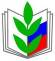 ПРОФСОЮЗ РАБОТНИКОВ НАРОДНОГО ОБРАЗОВАНИЯ И НАУКИ РОССИЙСКОЙ ФЕДЕРАЦИИ(ОБЩЕРОССИЙСКИЙ ПРОФСОЮЗ ОБРАЗОВАНИЯ)СВЕРДЛОВСКАЯ ОБЛАСТНАЯ ОРГАНИЗАЦИЯ ПРОФСОЮЗАПРЕЗИДИУМ ПОСТАНОВЛЕНИЕПРОФСОЮЗ РАБОТНИКОВ НАРОДНОГО ОБРАЗОВАНИЯ И НАУКИ РОССИЙСКОЙ ФЕДЕРАЦИИ(ОБЩЕРОССИЙСКИЙ ПРОФСОЮЗ ОБРАЗОВАНИЯ)СВЕРДЛОВСКАЯ ОБЛАСТНАЯ ОРГАНИЗАЦИЯ ПРОФСОЮЗАПРЕЗИДИУМ ПОСТАНОВЛЕНИЕПРОФСОЮЗ РАБОТНИКОВ НАРОДНОГО ОБРАЗОВАНИЯ И НАУКИ РОССИЙСКОЙ ФЕДЕРАЦИИ(ОБЩЕРОССИЙСКИЙ ПРОФСОЮЗ ОБРАЗОВАНИЯ)СВЕРДЛОВСКАЯ ОБЛАСТНАЯ ОРГАНИЗАЦИЯ ПРОФСОЮЗАПРЕЗИДИУМ ПОСТАНОВЛЕНИЕПРОФСОЮЗ РАБОТНИКОВ НАРОДНОГО ОБРАЗОВАНИЯ И НАУКИ РОССИЙСКОЙ ФЕДЕРАЦИИ(ОБЩЕРОССИЙСКИЙ ПРОФСОЮЗ ОБРАЗОВАНИЯ)СВЕРДЛОВСКАЯ ОБЛАСТНАЯ ОРГАНИЗАЦИЯ ПРОФСОЮЗАПРЕЗИДИУМ ПОСТАНОВЛЕНИЕПРОФСОЮЗ РАБОТНИКОВ НАРОДНОГО ОБРАЗОВАНИЯ И НАУКИ РОССИЙСКОЙ ФЕДЕРАЦИИ(ОБЩЕРОССИЙСКИЙ ПРОФСОЮЗ ОБРАЗОВАНИЯ)СВЕРДЛОВСКАЯ ОБЛАСТНАЯ ОРГАНИЗАЦИЯ ПРОФСОЮЗАПРЕЗИДИУМ ПОСТАНОВЛЕНИЕ20 марта 2018г.г. Екатеринбургг. Екатеринбургг. Екатеринбург№ 34-1